Ghi chú:- Lịch công tác có thể thay đổi phụ thuộc vào lịch phát sinh của PGD;	  - Các đ/c GV trực thứ nhất đúng 7h10 có mặt và cùng bảo vệ trực đón HS tránh ùn tắc giao thông ở ngoài ngõ.	   														   HIỆU TRƯỞNG																(đã ký)Phạm Thị Khánh NinhUBND QUẬN LONG BIÊNTRƯỜNG TIỂU HỌC ÁI MỘ A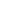 LỊCH CÔNG TÁC TRƯỜNG - TUẦN 18 NĂM HỌC 2023-2024(Từ ngày 25/12/2023 đến ngày 31/12/2023)ThứBuổiNội dung công việc, thời gian, địa điểmBộ phận thực hiện, phối hợpLãnh đạo phụ tráchTrực trườngHai01/01SBGH: Đ/c NinhHai01/01SHS nghỉ tết dương lịch BGH: Đ/c NinhHai01/01SBGH: Đ/c NinhHai01/01SBGH: Đ/c NinhHai01/01SBGH: Đ/c NinhHai01/01CBGH: Đ/c NinhHai01/01CBGH: Đ/c NinhHai01/01CBGH: Đ/c NinhHai01/01CBGH: Đ/c NinhBa02/01S- Đ/c Hiền ôn thi đội tuyển Violypic TA cấp Quận (trong tuần)Đ/c Hiền TAĐ/c NinhBGH: Đ/c HuyềnGV: Oanh, ThànhBa02/01S- Đưa HS đi thi đấu các môn HKPĐ theo lịch Đ/c Hà TD, Đạt Đ/c NinhBGH: Đ/c HuyềnGV: Oanh, ThànhBa02/01S- Đ/c Sáu nghỉ ốm ( Đ/c Chi dạy và chủ nhiệm lớp 5C)Đ/c ChiĐ/c Thái HuyềnBGH: Đ/c HuyềnGV: Oanh, ThànhBa02/01S- Dạy Toán lớp 5BĐ/c NinhBGH: Đ/c HuyềnGV: Oanh, ThànhBa02/01S- Hoàn thành TKB và PCNV HKII nộp PGDBGHĐ/c NinhBGH: Đ/c HuyềnGV: Oanh, ThànhBa02/01C- Duyệt tin bài đăng webĐ/c Thái HuyềnĐ/c NinhBGH: Đ/c HuyềnGV: Oanh, ThànhBa02/01C- Hoàn thành báo cáo sơ kết HKI BGHĐ/c NinhBGH: Đ/c HuyềnGV: Oanh, ThànhBa02/01C- 17h họp HĐSP triển khai công tác tháng 1/2024CBGVNV trườngĐ/c NinhBGH: Đ/c HuyềnGV: Oanh, ThànhTư03/01S- Nộp BC sơ kết HKI, PCNV, TKB HKII về PGDĐ/c Hoàng LinhĐ/c NinhBGH: Đ/c HuyềnGV: Thường; Lan AnhTư03/01S- Dạy Toán lớp 5DĐ/c NinhBGH: Đ/c HuyềnGV: Thường; Lan AnhTư03/01S- Triển khai TB đăng ký tham gia Ngày hội trải nghiệm: Bánh chưng xanh – Tết an lànhĐ/c Hiền TV, GVCN các lớp Đ/c NinhBGH: Đ/c HuyềnGV: Thường; Lan AnhTư03/01S- BGH kiểm tra nề nếp bán trú.BGHĐ/c NinhBGH: Đ/c HuyềnGV: Thường; Lan AnhTư03/01C-13h30: Học sinh học phụ đạo bơi (buổi 2)GVCN khối 3,4,5Đ/c Thái HuyềnBGH: Đ/c HuyềnGV: Thường; Lan AnhTư03/01C- Kiểm tra trang web cập nhật tin bàiĐ/c Linh, TTCMĐ/c Thái HuyềnBGH: Đ/c HuyềnGV: Thường; Lan AnhTư03/01C-17h họp chi bộ Các đ/c đảng viênĐ/c NinhBGH: Đ/c HuyềnGV: Thường; Lan AnhNăm04/01S- VP giao nhận CV tại PGDVPĐ/c NinhBGH: Đ/c NinhGV: Lan; TrangNăm04/01S- HT duyệt video sơ kết các hoạt động HKI Đ/c Hoàng Linh, Phương AnhĐ/c Thái HuyềnBGH: Đ/c NinhGV: Lan; TrangNăm04/01S- Kiểm tra các điều kiện máy tính và mạng phòng tinĐ/c Thành, Hoàng LinhĐ/c Thái HuyềnBGH: Đ/c NinhGV: Lan; TrangNăm04/01SBGH: Đ/c NinhGV: Lan; TrangNăm04/01S- BGH kiểm tra nề nếp bán trú.               BGHĐ/c NinhBGH: Đ/c NinhGV: Lan; TrangNăm04/01C* KTNB: Báo cáo sơ kết công tác KTNB HKIBGHĐ/c NinhBGH: Đ/c NinhGV: Lan; TrangNăm04/01C- Hoàn thành thẻ dự thi HS, thông báo CMHS về việc HS dự thi Olympic TA cấp quận. Đ/c Hiền TAĐ/c Thái HuyềnBGH: Đ/c NinhGV: Lan; TrangNăm04/01C- 17h: Tập huấn trực tuyến chuẩn bị thi khảo sát lớp 5: Hướng dẫn cách thức đăng nhập vào tài khoản để thi và cách làm bài. Hiệu trưởng và GVCN lớp 5 được chọn khảo sátĐ/c NinhBGH: Đ/c NinhGV: Lan; TrangSáu05/01   S- Gặp mặt động viên HS dự thi Olympic TA cấp quậnĐ/c BGHĐ/c NinhBGH: Đ/c NinhGV: Hằng; Quỳnh PhươngSáu05/01   S- Hoàn thành hồ sơ bổ nhiệm hạng III nộp PNVĐ/c Hoàn, Ánh, Phương AnhĐ/c NinhBGH: Đ/c NinhGV: Hằng; Quỳnh PhươngSáu05/01   S- BGH kiểm tra nề nếp bán trú.BGHĐ/c NinhBGH: Đ/c NinhGV: Hằng; Quỳnh PhươngSáu05/01CBGH: Đ/c NinhGV: Hằng; Quỳnh PhươngSáu05/01C16h họp giao ban BGHBGH: Đ/c NinhGV: Hằng; Quỳnh PhươngSáu05/01C- 17h15 họp Ban đại diện CMHS chuẩn bị họp CMHS cuối kì IĐ/c Ninh, Thái Huyền, Thúy, Thơm, Hoa, Hằng, Thu Hồng, Phương Anh Hoàng Linh Đ/c NinhBGH: Đ/c NinhGV: Hằng; Quỳnh PhươngSáu05/01C- 17h tổng vệ sinh cuối tuầnCBGVNV trường Đ/c NinhBGH: Đ/c NinhGV: Hằng; Quỳnh PhươngThứ Bảy06/01S- HS dự thi Olympic TA cấp quận tại TH Đô thị Sài ĐồngĐ/c Hiền TA QL chung, CMHS đưa đón conĐ/c NinhĐ/c Thái HuyềnThứ Bảy06/01CChủ Nhật 07/01SĐ/c NinhChủ Nhật 07/01C